  HEAVIEST FISH COMPETITION 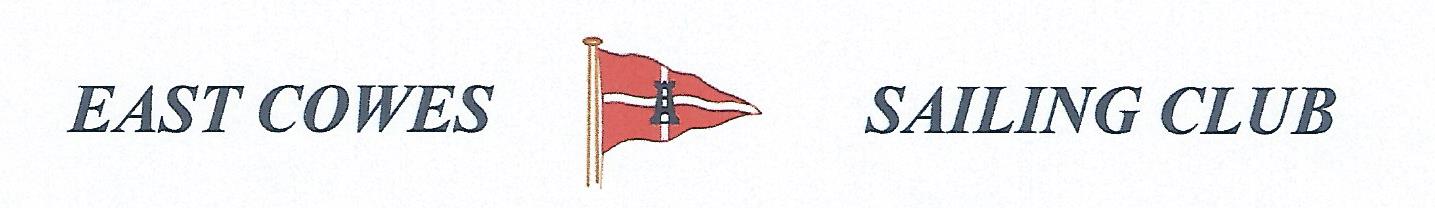 SUNDAY 16th January 2022Weather PermittingHigh Tide 10.30 a.m,  Low tide 16:30(Approx)2 rods per person allowed ; No entrance feeStart fishing from 0800, Weigh in 16.00 0utside the club house for heaviest Fish. Hammer head required late afternoon and evening of 16th JanuaryPlease inform Ray Hallett Rear Commodore Motor Boats & Fishing email: motor@eastcowessc.co.uk Mobile: 07815 579289   Or Mike Harvey 07443289170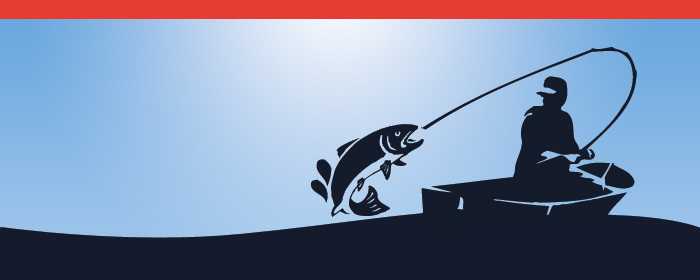 